Formularz zgłoszeniowyI Subregionalne Targi Przedsiębiorczości STARTUPOVO’20211.  Dane dotyczące firmy wskazane na Targach:Dane do faktury są takie jak powyżej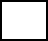 Dane do faktury są inne  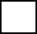 W przypadku zaznaczenia opcji B, prosimy o wypełnienie poniższej tabeli. 2.  Dane dotyczące osoby odpowiedzialnej za stanowisko:3. Udział  (Zaznacz warianty wpisując „X” w odpowiednim wierszu)Organizator zastrzega sobie możliwość odwołania targów w uzasadnionych przypadkach m.in. w związku z obostrzeniami COVID-19. Ostateczny Państwa udział w targach oraz warunki zostaną potwierdzone poprzez e-mail. Potwierdzeniem uczestnictwa z Państwa strony jest dokonanie płatności za udział w targach, na podstawie przesłanej faktury. Liczba miejsc jest ograniczona.UWAGA! Do zgłoszenia konieczne jest dołączenie logotypu firmy. Zachęcamy także do dołączenia dodatkowego zdjęcia pokazującego firmę/ofertę. Przekazane materiały będą wykorzystywane do promocji Targów i wystawców. Formularz zgłoszeniowy należy przesłać na adres: marketing@blueform.pl……………………………………………….                                                            …………………………………………………    (Miejscowość i data)                                                                               (Czytelny podpis wystawcy)	Informacja dotycząca przetwarzania danych osobowychAdministratorem Pani/Pana danych osobowych jest BLUEFORM Marcin Kozłowski, z siedzibą przy ul. Armii Krajowej 25, 44-330 Jastrzębie-Zdrój, tel. (32) 470 60 77, e-mail:  biuro@blueform.pl. Kontakt z Inspektorem Ochrony Danych można uzyskać elektronicznie, pisząc na adres e-mail inspektor@blueform.pl lub drogą tradycyjną, pisząc na adres siedziby Administratora.Pani/Pana dane osobowe przetwarzane będą w celu uczestnictwa w Targach.Podstawą prawną przetwarzania Pani/Pana danych osobowych jest podjęcia działań na żądanie osoby, której dane dotyczą, przed zawarciem umowy, a po dokonaniu płatności za udział w Targach, podstawę przetwarzania stanowić będzie niezbędność przetwarzania do wykonania umowy (art. 6 ust. 1 lit. b RODO). W sytuacji konieczności ustalenia, dochodzenia i obrony roszczeń Pani/Pana dane osobowe przetwarzane będą w niniejszych celach na podstawie prawnie uzasadnionego interesu realizowanego przez Administratora (art. 6 ust. 1 lit. f RODO).Pani/Pana dane osobowe będą przekazywane tylko podmiotom uprawnionym do ich przetwarzania na podstawie przepisów prawa lub stosownych umów podpisanych z Administratorem i przetwarzających dane osobowe na jego polecenie. Pani/Pana dane osobowe będą przechowywane przez okres niezbędny dla realizacji celu, do momentu przedawnienia roszczeń oraz obowiązkowy okres archiwizacji dokumentacji wynikający z przepisów prawa.W zakresie przewidzianym przepisami prawa posiada Pani/Pan prawo do dostępu do swoich danych osobowych, ich sprostowania, usunięcia (jeśli dane osobowe nie są już niezbędne do celów, w których zostały zebrane lub w inny sposób przetwarzane), ograniczenia przetwarzania oraz prawo wniesienia sprzeciwu (jeżeli podstawą przetwarzania jest prawnie uzasadniony interes realizowany przez Administratora).W przypadku uznania, iż przetwarzanie Pani/Pana danych osobowych narusza przepisy RODO, posiada Pani/Pan prawo wniesienia skargi do Prezesa Urzędu Ochrony Danych Osobowych.Podanie przez Panią/Pana danych osobowych jest dobrowolne, ale ich niepodanie spowoduje niemożność uczestnictwa w Targach.Pana/Panią dane osobowe nie będą wykorzystywane do zautomatyzowanego podejmowania decyzji, w tym profilowania.1.Nazwa firmy:2.Adres firmy:3.NIP:4.REGON:5.Numer telefonu:  6.E-mail:7.Strona www (wskazany adres zostanie wykorzystany do promocji na stronie wydarzenia):8.Branża wiodąca:9.Co będzie prezentowane na stoisku:9.Osoba reprezentująca firmę: 10Liczba osób na stoisku targowym:1.Nazwa firmy2.Adres firmy3.NIP1.Imię i Nazwisko2.E-mail 3.Numer telefonuZamówienie:Liczba:Cena nettoPakiet wystawienniczy STANDARD300,00Pakiet wystawienniczy PREMIUMUzgodniona cena: Możliwość podłączenia do prąduNie potrzebuję/ 1- potrzeba) 0 złRazem zobowiązanie: Razem zobowiązanie: 